                                                                                                                                                                                                       О Т К Р Ы Т О Е    А К Ц И О Н Е Р Н О Е     О Б Щ Е С Т В О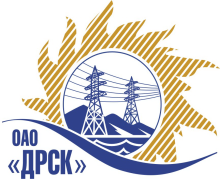 Открытое акционерное общество«Дальневосточная распределительная сетевая  компания»ПРОТОКОЛ ВЫБОРА ПОБЕДИТЕЛЯПРЕДМЕТ ЗАКУПКИ: право заключения Договора на поставку: Многофункциональный кран-манипулятор на шасси автомобиля Урал (6×6)» для филиалов ОАО «ДРСК» «Амурские электрические сети», «Приморские электрические сети», «Хабаровские электрические сети», «Электрические сети ЕАО». Закупка № 1600 , Раздел 2.2.2 определена приказом от 18.07.2013г. № 305Плановая стоимость: 45 762 711,86 руб. без НДСПРИСУТСТВОВАЛИ: постоянно действующая Закупочная комиссия 2-го уровня.ВОПРОСЫ, ВЫНОСИМЫЕ НА РАССМОТРЕНИЕ ЗАКУПОЧНОЙ КОМИССИИ: О ранжировке предложений после проведения переторжки. Выбор победителя закупки.ВОПРОС 1 «О ранжировке предложений. Выбор победителя закупки»ОТМЕТИЛИ:В соответствии с критериями и процедурами оценки, изложенными в документации о закупке, после проведения переторжки предлагается ранжировать предложения следующим образом:         1 место: ОАО "Стройдормаш" (624600, Свердловская обл., г. Алапаевск, ул. Серова, д. 1 )2 место: ООО "Урал-Перспектива" (624130, Россия, Свердловская обл., г. Новоуральск. мкрн. 15, д. 3 Б, офис 302)На основании вышеприведенной ранжировки предложений Участников закупки предлагается признать Победителем Участника занявшего первое место:ОАО "Стройдормаш" (624600, Свердловская обл., г. Алапаевск, ул. Серова, д. 1 ) Предлагаемая стоимость: 53 828 000,00 рублей с учетом НДС, транспортных расходов (цена 45 616 949,45 руб. без учета НДС). Срок поставки: до 30.09.2013г. Условия оплаты: Авансовый платеж в размере  30 %  от суммы договора в течение 10 календарных дней с момента заключения договора. Окончательный расчет - не ранее чем через 20 календарных дней с момента поставки продукции на склад грузополучателя и подписания актов приема-передачи. Гарантийный срок: 12 месяцев с момента ввода оборудования в эксплуатацию. Предложение действительно: до 04.11.2013г.РЕШИЛИ:Утвердить ранжировку предложений Участников после проведения переторжки.1 место: ОАО "Стройдормаш" (624600, Свердловская обл., г. Алапаевск, ул. Серова, д. 1 )2 место: ООО "Урал-Перспектива" (624130, Россия, Свердловская обл., г. Новоуральск.Признать Победителем закупки:  ОАО "Стройдормаш" (624600, Свердловская обл., г. Алапаевск, ул. Серова, д. 1 )Предлагаемая стоимость: 53 828 000,00 рублей с учетом НДС, транспортных расходов (цена 45 616 949,45 руб. без учета НДС). Срок поставки: до 30.09.2013г. Условия оплаты: Авансовый платеж в размере  30 %  от суммы договора в течение 10 календарных дней с момента заключения договора. Окончательный расчет - не ранее чем через 20 календарных дней с момента поставки продукции на склад грузополучателя и подписания актов приема-передачи. Гарантийный срок: 12 месяцев с момента ввода оборудования в эксплуатацию. Предложение действительно: до 04.11.2013г.ДАЛЬНЕВОСТОЧНАЯ РАСПРЕДЕЛИТЕЛЬНАЯ СЕТЕВАЯ КОМПАНИЯУл.Шевченко, 28,   г.Благовещенск,  675000,     РоссияТел: (4162) 397-359; Тел/факс (4162) 397-200, 397-436Телетайп    154147 «МАРС»;         E-mail: doc@drsk.ruОКПО 78900638,    ОГРН  1052800111308,   ИНН/КПП  2801108200/280150001№ 393-МТПиРг. Благовещенск« 07» августа 2013 г.Ответственный секретарь________________________Т.В. ЧелышеваТехнический секретарь  ________________________Г.М. Терёшкина